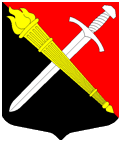 АДМИНИСТРАЦИЯМуниципальное образование Тельмановское сельское поселение Тосненского района Ленинградской областиП О С Т А Н О В Л Е Н И Е«09» января  2018  г.                                                                                   № 2-3В соответствии с Бюджетным кодексом Российской Федерации, Федеральным законом от 06.10.2003 N 131-ФЗ "Об общих принципах организации местного самоуправления в Российской Федерации",  постановлением местной администрации МО Тельмановское СП Тосненского района  Ленинградской области от 30 сентября 2013 года № 210 «Об утверждении Порядка разработки и  реализации муниципальных программ муниципального образования Тельмановское сельское поселение Тосненского района Ленинградской области», с целью внесения изменений в муниципальную программу «Развитие культуры муниципального образования Тельмановское сельское поселение Тосненского района Ленинградской области в 2015 – 2019 годах»,   администрация муниципального образования Тельмановское сельское поселение Тосненского района Ленинградской области ПОСТАНОВЛЯЕТ:1. Утвердить муниципальную программу «Развитие и поддержка  малого и среднего предпринимательства в муниципальном образовании Тельмановское сельское поселение Тосненского района Ленинградской области» в новой редакции (приложение).2. Финансирование расходов, связанных с реализацией муниципальной программы «Развитие культуры муниципального образования Тельмановское сельское поселение Тосненского района Ленинградской области» производить в пределах средств, предусмотренных на эти цели в бюджете муниципального образования Тельмановское сельское поселение Тосненского района Ленинградской области на 2018 год.4. Контроль за исполнением настоящего постановления возложить на заместителя главы местной администрации. Глава администрации                                                                 К.Н.Жевнеров приложение 1к постановлению администрации МО Тельмановское СП  от 09.01.2018  г.  № 2-3МУНИЦИПАЛЬНАЯ ПРОГРАММА «Развитие культуры муниципального образования Тельмановское сельское поселение Тосненского района Ленинградской области»2018 год1. ПАСПОРТмуниципальной программы муниципального образования Тельмановское сельское поселение Тосненского района Ленинградской области «Развитие культуры муниципального образования Тельмановское сельское поселение Тосненского района Ленинградской»2. Общая характеристика сферы реализации муниципальной программы, основные проблемы муниципальной программыМуниципальная программа «Развитие культуры муниципального образования Тельмановское сельское поселение Тосненского района Ленинградской области» разработана в соответствии с постановлением местной администрации муниципального образования Тельмановское сельское поселение Тосненского района Ленинградской области  от 30.09.2013 г. №  210 «Об утверждении Порядка разработки и реализации муниципальных программ муниципального образования Тельмановское сельское поселение Тосненского района Ленинградской области».Главная цель развития культуры муниципального образования Тельмановское сельское поселение Тосненского района Ленинградской области - создание благоприятных условий для обеспечения местных жителей услугами культуры, а также развитие художественного творчества.Основной целью Программы является обеспечение  свободы  творчества  и  прав  граждан  на участие в культурной жизни путем создания условий для   творческой самореализации населения и сохранения единого культурно-информационного пространства муниципального образования Тельмановское сельское поселение Тосненского района Ленинградской.Для достижения этой цели необходим комплексный подход к решению следующих вопросов:- повышения качества услуг для наиболее полного удовлетворения потребностей разных категорий жителей поселения;- обеспечения комфортных условий обслуживания населения;- воспитания подрастающего поколения в духе правовой демократии, гражданственности и патриотизма, причастности к инновационной культуре и свободе творчества; - развития творческого потенциала нации, обеспечивающего широкий доступ всех социальных слоев к ценностям отечественной и мировой культуры;- сохранения и умножения культурных ценностей и традиций народов, населяющих сельского поселения, материальное и нематериальное наследие культуры поселения и использования его в качестве ресурса духовного и экономического развития.На основе этого сформулированы основные задачи данной муниципальной программы.2.1. Прогноз развития сферы реализации муниципальной программы  Приоритетными задачами и действиями местной администрации муниципального образования Тельмановское сельское поселение Тосненского района Ленинградской области (далее – администрации МО Тельмановское СП) и МКУ «Тельмановский сельский Дом культуры» в сфере реализации муниципальной программы являются:Задача 1. Увеличение   доступности   муниципальных услуг  для  населения муниципального образования Тельмановское сельское поселение Тосненского района Ленинградской области. Сохранение и совершенствование материально-технической базы и инфраструктуры физической культуры и спорта.Направления:- реконструкция и строительство объектов спортивной инфраструктуры.- укрепление и модернизация материально-технической базы учреждений, предоставляющих муниципальные услуги в сфере физкультуры и спорта и эффективного функционирования спортивных объектов. Задача 2. Обеспечение занятости молодежи трудовой, общественно-полезной, кружковой деятельностью.Укрепление здоровья населения и формирование здорового образа жизни.Направления:- организация пропаганды здорового образа жизни, занятий физической культурой и спортом;- развитие сети центров здорового образа жизни.Задача 3. Формирование гражданско-патриотического и духовно-нравственного сознания населения                             Создание благоприятных условий для увеличения охвата населения спортом и физической культурой.Направления: - проведение массовых спортивных мероприятий и соревнований на территории поселения;- стимулирование развития коммерческой индустрии массового спорта (фитнес-центров и т.д.).Задача 4. Создание условий   для   развития   культурной   самобытности,   творческой самореализации  населения муниципального образования Тельмановское сельское поселение Тосненского района Ленинградской области.Задача 5.  Обеспечение деятельности  муниципального казенного учреждения учреждений  «Тельмановский сельский Дом культуры»   муниципального образования Тельмановское сельское поселение Тосненского района Ленинградской области.2.2. Характеристика основных мероприятий муниципальной программы.В целях решения приоритетных задач в сфере реализации муниципальной программы для реализации ее основных мероприятий целесообразно выделение в муниципальной программе муниципальных подпрограмм для более объективной оценки степени достижения запланированных результатов.2.3. Подпрограммы муниципальной программы2.3.1. ПАСПОРТподпрограммы «Молодежь в муниципальном образовании Тельмановское сельское поселение Тосненского района Ленинградской области» муниципальной программы муниципального образования Тельмановское сельское поселение Тосненского района Ленинградской области «Развитие физической культуры и спорта в муниципальном образовании Тельмановское сельское поселение Тосненского района Ленинградской области»2.3.2. ПАСПОРТподпрограммы «Обеспечение условий реализации муниципальной программы» муниципальной программы муниципального образования Тельмановское сельское поселение Тосненского района Ленинградской области «Развитие культуры муниципального образования Тельмановское сельское поселение Тосненского района Ленинградской»2.3.3. ПАСПОРТподпрограммы «Обеспечение жителей муниципального образования Тельмановское сельское поселение Тосненского района Ленинградской области услугами в сфере культуры и досуга» муниципальной программы муниципального образования Тельмановское сельское поселение Тосненского района Ленинградской области  «Развитие культуры муниципального образования Тельмановское сельское поселение Тосненского района Ленинградской области »2.4. Цели, задачи, показатели (индикаторы), конечные результаты, сроки и этапы реализации муниципальной программыЦели муниципальной программы:Обеспечение  свободы  творчества  и  прав  граждан  на участие в культурной жизни путем создания   условий   для   творческой самореализации населения и сохранения      единого культурно-информационного пространства муниципального образования Тельмановское сельское поселение Тосненского района Ленинградской области.Для достижения целей Программы необходимо решить следующие задачи:Увеличение   доступности   муниципальных услуг  для  населения муниципального образования Тельмановское сельское поселение Тосненского района Ленинградской области. Обеспечение занятости молодежи трудовой, общественно-полезной, кружковой деятельностью.Формирование гражданско-патриотического и духовно-нравственного сознания населения.                             Создание условий   для   развития   культурной   самобытности,   творческой самореализации  населения муниципального образования Тельмановское сельское поселение Тосненского района Ленинградской области, обеспечение деятельности  муниципального казенного учреждения учреждений  «Тельмановский сельский Дом культуры» муниципального образования Тельмановское сельское поселение Тосненского района Ленинградской области.3. Планируемые результаты реализации муниципальной программы.4. Обоснование финансовых ресурсов, необходимых для реализации мероприятий муниципальной программы4. 1. Обоснование финансовых ресурсов, необходимых для реализации мероприятий подпрограммы «Молодежь в муниципальном образовании Тельмановское сельское поселение Тосненского района Ленинградской области» муниципальной программы «Развитие культуры муниципального образования Тельмановское сельское поселение Тосненского района Ленинградской области» (тыс.руб.)4.2. Обоснование финансовых ресурсов, необходимых для реализации мероприятий подпрограммы «Обеспечение жителей муниципального образования Тельмановское сельское поселение Тосненского района Ленинградской области услугами в сфере культуры и досуга»муниципальной программы «Развитие культуры муниципального образования Тельмановское сельское поселение Тосненского района Ленинградской области»(тыс.руб.)4.3. Обоснование финансовых ресурсов, необходимых для реализации мероприятий подпрограммы «Обеспечение условий реализации муниципальной программы муниципального образования Тельмановское сельское поселение Тосненского района Ленинградской области «Развитие культуры муниципального образования Тельмановское сельское поселение Тосненского района Ленинградской области»(тыс.руб.)5.  Перечень мероприятий муниципальной программы.5.1. Перечень мероприятий подпрограммы «Молодежь в муниципальном образовании Тельмановское сельское поселение Тосненского района Ленинградской» муниципальной программы «Развитие культуры в муниципального образования Тельмановское сельское поселение Тосненского района Ленинградской области»  (тыс.руб.)5.2. Перечень мероприятий подпрограммы «Обеспечение условий реализации муниципальной программы» муниципальной программы «Развитие культуры муниципального образования Тельмановское сельское поселение Тосненского района Ленинградской области»  (тыс.руб.)5.3. Перечень мероприятий подпрограммы «Обеспечение жителей муниципального образования Тельмановское сельское поселение Тосненского района Ленинградской области услугами в сфере культуры и досуга» муниципального образования Тельмановское сельское поселение Тосненского района Ленинградской области «Развитие культуры муниципального образования Тельмановское сельское поселение Тосненского района Ленинградской области» (тыс.руб.)6. Методика оценки эффективности муниципальной программыОценка эффективности реализации муниципальной программы производится отделом экономики и ЖКХ администрации. Эффективность реализации Программы в целом оценивается по результатам достижения установленных значений каждого из основных показателей по годам по отношению к предыдущему году и нарастающим итогом к базовому году.Оценка эффективности реализации Программы проводится на основе анализа:1) степени достижения целей и решения задач муниципальной программы путем сопоставления фактически достигнутых значений основных показателей программы и их плановых значений. Данное значение (Сд) определяется по формуле:Сд = Зф / Зп x 100%, где:Зф - фактическое значение показателя муниципальной программы;Зп - плановое значение показателя муниципальной программы.2) степени соответствия запланированному уровню затрат и эффективности использования средств муниципального бюджета  и иных источников ресурсного обеспечения программы путем сопоставления плановых и фактических объемов финансирования подпрограмм и основных мероприятий программы по каждому источнику ресурсного обеспечения. Данное значение (Уф) рассчитывается по формуле:Уф = Фф / Фп x 100%, где:Фф - фактический объем финансовых ресурсов, направленный на реализацию муниципальной программы;Фп - плановый объем финансовых ресурсов на соответствующий отчетный период.3) степени реализации мероприятий муниципальной программы на основе сопоставления ожидаемых и фактически полученных результатов по годам на основе ежегодных планов реализации программы.Интервалы значений показателей, характеризующих уровень эффективности:1) высокий уровень эффективности:значения 95 % и более показателей муниципальной программы и ее подпрограмм входят в установленный интервал значений для отнесения муниципальной программы к высокому уровню эффективности,не менее 95 % мероприятий, запланированных на отчетный год, выполнены в полном объеме;2) удовлетворительный уровень эффективности:значения 80 % и более показателей муниципальной программы и ее подпрограмм входят в установленный интервал значений для отнесения муниципальной программы к высокому уровню эффективности,не менее 80 % мероприятий, запланированных на отчетный год, выполнены в полном объеме;3) неудовлетворительный уровень эффективности:реализация муниципальной программы не отвечает критериям, указанным в пунктах 1 и 2.Показатели реализации подпрограмм предполагают оценку интегрированного эффекта от реализации основных мероприятий или указывают на результативность наиболее существенных направлений муниципальной поддержки малого предпринимательства.7. Порядок взаимодействия  ответственного за выполнение мероприятия подпрограммы с исполнителем муниципальной программы (подпрограммы).Порядок взаимодействия ответственного за выполнение мероприятий программы (подпрограммы) с исполнителем муниципальной программы (подпрограммы) определен постановлением администрации местной администрации муниципального образования Тельмановское сельское поселение Тосненского района Ленинградской области от 30.09.2013 г. № 210 «Об утверждении Порядка разработки и реализации муниципальных программ муниципального образования Тельмановское сельское поселение Тосненского района Ленинградской области».Об утверждении новой редакции муниципальной программы «Развитие культуры муниципального образования Тельмановское сельское поселение Тосненского района Ленинградской области»Полное наименованиеРазвитие культуры муниципального образования Тельмановское сельское поселение Тосненского района Ленинградской области  Развитие культуры муниципального образования Тельмановское сельское поселение Тосненского района Ленинградской области  Развитие культуры муниципального образования Тельмановское сельское поселение Тосненского района Ленинградской области  Развитие культуры муниципального образования Тельмановское сельское поселение Тосненского района Ленинградской области  Цели муниципальной программыОбеспечение  свободы  творчества  и  прав  граждан  на участие в культурной жизни путем                               создания   условий   для   творческой самореализации населения и сохранения      единого      культурно-информационного пространства муниципального образования Тельмановское сельское поселение Тосненского района Ленинградской областиОбеспечение  свободы  творчества  и  прав  граждан  на участие в культурной жизни путем                               создания   условий   для   творческой самореализации населения и сохранения      единого      культурно-информационного пространства муниципального образования Тельмановское сельское поселение Тосненского района Ленинградской областиОбеспечение  свободы  творчества  и  прав  граждан  на участие в культурной жизни путем                               создания   условий   для   творческой самореализации населения и сохранения      единого      культурно-информационного пространства муниципального образования Тельмановское сельское поселение Тосненского района Ленинградской областиОбеспечение  свободы  творчества  и  прав  граждан  на участие в культурной жизни путем                               создания   условий   для   творческой самореализации населения и сохранения      единого      культурно-информационного пространства муниципального образования Тельмановское сельское поселение Тосненского района Ленинградской областиЗадачи муниципальной программыУвеличение   доступности   муниципальных услуг  для  населения муниципального образования Тельмановское сельское поселение Тосненского района Ленинградской области. Обеспечение занятости молодежи трудовой, общественно-полезной, кружковой деятельностью.Формирование гражданско-патриотического и духовно-нравственного сознания населения.                             Создание условий   для   развития   культурной   самобытности,   творческой самореализации  населения муниципального образования Тельмановское сельское поселение Тосненского района Ленинградской области.                              Обеспечение деятельности  муниципального казенного учреждения учреждений  «Тельмановский сельский Дом культуры»   муниципального образования Тельмановское сельское поселение Тосненского района Ленинградской области.Увеличение   доступности   муниципальных услуг  для  населения муниципального образования Тельмановское сельское поселение Тосненского района Ленинградской области. Обеспечение занятости молодежи трудовой, общественно-полезной, кружковой деятельностью.Формирование гражданско-патриотического и духовно-нравственного сознания населения.                             Создание условий   для   развития   культурной   самобытности,   творческой самореализации  населения муниципального образования Тельмановское сельское поселение Тосненского района Ленинградской области.                              Обеспечение деятельности  муниципального казенного учреждения учреждений  «Тельмановский сельский Дом культуры»   муниципального образования Тельмановское сельское поселение Тосненского района Ленинградской области.Увеличение   доступности   муниципальных услуг  для  населения муниципального образования Тельмановское сельское поселение Тосненского района Ленинградской области. Обеспечение занятости молодежи трудовой, общественно-полезной, кружковой деятельностью.Формирование гражданско-патриотического и духовно-нравственного сознания населения.                             Создание условий   для   развития   культурной   самобытности,   творческой самореализации  населения муниципального образования Тельмановское сельское поселение Тосненского района Ленинградской области.                              Обеспечение деятельности  муниципального казенного учреждения учреждений  «Тельмановский сельский Дом культуры»   муниципального образования Тельмановское сельское поселение Тосненского района Ленинградской области.Увеличение   доступности   муниципальных услуг  для  населения муниципального образования Тельмановское сельское поселение Тосненского района Ленинградской области. Обеспечение занятости молодежи трудовой, общественно-полезной, кружковой деятельностью.Формирование гражданско-патриотического и духовно-нравственного сознания населения.                             Создание условий   для   развития   культурной   самобытности,   творческой самореализации  населения муниципального образования Тельмановское сельское поселение Тосненского района Ленинградской области.                              Обеспечение деятельности  муниципального казенного учреждения учреждений  «Тельмановский сельский Дом культуры»   муниципального образования Тельмановское сельское поселение Тосненского района Ленинградской области.Исполнители муниципальной программыАдминистрация муниципального образования Тельмановское поселение Тосненского района Ленинградской области.Администрация муниципального образования Тельмановское поселение Тосненского района Ленинградской области.Администрация муниципального образования Тельмановское поселение Тосненского района Ленинградской области.Администрация муниципального образования Тельмановское поселение Тосненского района Ленинградской области.Сроки реализации муниципальной программы2018-2020 годы2018-2020 годы2018-2020 годы2018-2020 годыПеречень подпрограммПодпрограмма «Молодежь в муниципальном образовании Тельмановское сельское поселение Тосненского района Ленинградской области»Подпрограмма «Обеспечение жителей муниципального образования Тельмановское сельское поселение Тосненского района Ленинградской области услугами в сфере культуры и досуга»Подпрограмма «Обеспечение условий реализации муниципальной программы»Подпрограмма «Молодежь в муниципальном образовании Тельмановское сельское поселение Тосненского района Ленинградской области»Подпрограмма «Обеспечение жителей муниципального образования Тельмановское сельское поселение Тосненского района Ленинградской области услугами в сфере культуры и досуга»Подпрограмма «Обеспечение условий реализации муниципальной программы»Подпрограмма «Молодежь в муниципальном образовании Тельмановское сельское поселение Тосненского района Ленинградской области»Подпрограмма «Обеспечение жителей муниципального образования Тельмановское сельское поселение Тосненского района Ленинградской области услугами в сфере культуры и досуга»Подпрограмма «Обеспечение условий реализации муниципальной программы»Подпрограмма «Молодежь в муниципальном образовании Тельмановское сельское поселение Тосненского района Ленинградской области»Подпрограмма «Обеспечение жителей муниципального образования Тельмановское сельское поселение Тосненского района Ленинградской области услугами в сфере культуры и досуга»Подпрограмма «Обеспечение условий реализации муниципальной программы»Источники финансирования муниципальной программы, в том числе по годамРасходы (тыс. рублей)Расходы (тыс. рублей)Расходы (тыс. рублей)Расходы (тыс. рублей)Источники финансирования муниципальной программы, в том числе по годамВСЕГО201820192020Средства бюджета муниципального образования Тельмановское сельское поселение Тосненского района Ленинградской области28715,7649816,7649340,0009559,000Планируемые результаты реализации муниципальной программыВ результате реализации мероприятий муниципальной программы планируется достичь следующих результатов:Увеличить количество молодежи временно трудоустроенной на летний период с  15 в 2017 году до 45 в 2020 году. Увеличить количество талантливой и одаренной молодежи, получившим  поддержку с 2 чел. В 2017 году до 10 чел. в 2020 году.  Увеличить количество культурно-массовых мероприятий поселения с 18 в 2017 году до 40 в 2020 году. Увеличить количество жителей поселения, привлеченных для участия в культурно-массовых мероприятиях с 1000 человек в 2017 году до 4000 человек  в 2020 году.Увеличить количество творческих объединений муниципального казенного учреждения  с  4 в 2017 году до 12 в 2020 году. Увеличить количество посещений представителями творческих объединений учреждения районных и областных конкурсов и фестивалей  с 6 мероприятий  в 2017 году до 20 мероприятий  в 2020 году.Увеличить количество публикаций в СМИ о деятельности МКУ с 10 в 2017 году до 20 в 2020 году.В результате реализации мероприятий муниципальной программы планируется достичь следующих результатов:Увеличить количество молодежи временно трудоустроенной на летний период с  15 в 2017 году до 45 в 2020 году. Увеличить количество талантливой и одаренной молодежи, получившим  поддержку с 2 чел. В 2017 году до 10 чел. в 2020 году.  Увеличить количество культурно-массовых мероприятий поселения с 18 в 2017 году до 40 в 2020 году. Увеличить количество жителей поселения, привлеченных для участия в культурно-массовых мероприятиях с 1000 человек в 2017 году до 4000 человек  в 2020 году.Увеличить количество творческих объединений муниципального казенного учреждения  с  4 в 2017 году до 12 в 2020 году. Увеличить количество посещений представителями творческих объединений учреждения районных и областных конкурсов и фестивалей  с 6 мероприятий  в 2017 году до 20 мероприятий  в 2020 году.Увеличить количество публикаций в СМИ о деятельности МКУ с 10 в 2017 году до 20 в 2020 году.В результате реализации мероприятий муниципальной программы планируется достичь следующих результатов:Увеличить количество молодежи временно трудоустроенной на летний период с  15 в 2017 году до 45 в 2020 году. Увеличить количество талантливой и одаренной молодежи, получившим  поддержку с 2 чел. В 2017 году до 10 чел. в 2020 году.  Увеличить количество культурно-массовых мероприятий поселения с 18 в 2017 году до 40 в 2020 году. Увеличить количество жителей поселения, привлеченных для участия в культурно-массовых мероприятиях с 1000 человек в 2017 году до 4000 человек  в 2020 году.Увеличить количество творческих объединений муниципального казенного учреждения  с  4 в 2017 году до 12 в 2020 году. Увеличить количество посещений представителями творческих объединений учреждения районных и областных конкурсов и фестивалей  с 6 мероприятий  в 2017 году до 20 мероприятий  в 2020 году.Увеличить количество публикаций в СМИ о деятельности МКУ с 10 в 2017 году до 20 в 2020 году.В результате реализации мероприятий муниципальной программы планируется достичь следующих результатов:Увеличить количество молодежи временно трудоустроенной на летний период с  15 в 2017 году до 45 в 2020 году. Увеличить количество талантливой и одаренной молодежи, получившим  поддержку с 2 чел. В 2017 году до 10 чел. в 2020 году.  Увеличить количество культурно-массовых мероприятий поселения с 18 в 2017 году до 40 в 2020 году. Увеличить количество жителей поселения, привлеченных для участия в культурно-массовых мероприятиях с 1000 человек в 2017 году до 4000 человек  в 2020 году.Увеличить количество творческих объединений муниципального казенного учреждения  с  4 в 2017 году до 12 в 2020 году. Увеличить количество посещений представителями творческих объединений учреждения районных и областных конкурсов и фестивалей  с 6 мероприятий  в 2017 году до 20 мероприятий  в 2020 году.Увеличить количество публикаций в СМИ о деятельности МКУ с 10 в 2017 году до 20 в 2020 году.Наименование подпрограммыНаименование подпрограммыМолодежь в муниципальном образовании Тельмановское сельское поселение Тосненского района Ленинградской области Молодежь в муниципальном образовании Тельмановское сельское поселение Тосненского района Ленинградской области Молодежь в муниципальном образовании Тельмановское сельское поселение Тосненского района Ленинградской области Молодежь в муниципальном образовании Тельмановское сельское поселение Тосненского района Ленинградской области Цели подпрограммыЦели подпрограммыОбеспечение  свободы  творчества  и  прав  граждан  на участие в культурной жизни путем                               создания   условий   для   творческой самореализации населения и сохранения      единого      культурно-информационного пространства муниципального образования Тельмановское сельское поселение Тосненского района ЛенинградскойОбеспечение  свободы  творчества  и  прав  граждан  на участие в культурной жизни путем                               создания   условий   для   творческой самореализации населения и сохранения      единого      культурно-информационного пространства муниципального образования Тельмановское сельское поселение Тосненского района ЛенинградскойОбеспечение  свободы  творчества  и  прав  граждан  на участие в культурной жизни путем                               создания   условий   для   творческой самореализации населения и сохранения      единого      культурно-информационного пространства муниципального образования Тельмановское сельское поселение Тосненского района ЛенинградскойОбеспечение  свободы  творчества  и  прав  граждан  на участие в культурной жизни путем                               создания   условий   для   творческой самореализации населения и сохранения      единого      культурно-информационного пространства муниципального образования Тельмановское сельское поселение Тосненского района ЛенинградскойСоисполнитель программы Соисполнитель программы Администрация муниципального образования Тельмановское поселение Тосненского района Ленинградской областиАдминистрация муниципального образования Тельмановское поселение Тосненского района Ленинградской областиАдминистрация муниципального образования Тельмановское поселение Тосненского района Ленинградской областиАдминистрация муниципального образования Тельмановское поселение Тосненского района Ленинградской областиРазработчик подпрограммыРазработчик подпрограммыАдминистрация муниципального образования Тельмановское поселение Тосненского района Ленинградской областиАдминистрация муниципального образования Тельмановское поселение Тосненского района Ленинградской областиАдминистрация муниципального образования Тельмановское поселение Тосненского района Ленинградской областиАдминистрация муниципального образования Тельмановское поселение Тосненского района Ленинградской областиЗадачи муниципальной подпрограммыЗадачи муниципальной подпрограммыУвеличение   доступности   муниципальных услуг  для  населения муниципального образования Тельмановское сельское поселение Тосненского района Ленинградской области Создание условий   для   развития   культурной   самобытности,   творческой самореализации  населения муниципального образования Тельмановское сельское поселение Тосненского района Ленинградской областиУвеличение   доступности   муниципальных услуг  для  населения муниципального образования Тельмановское сельское поселение Тосненского района Ленинградской области Создание условий   для   развития   культурной   самобытности,   творческой самореализации  населения муниципального образования Тельмановское сельское поселение Тосненского района Ленинградской областиУвеличение   доступности   муниципальных услуг  для  населения муниципального образования Тельмановское сельское поселение Тосненского района Ленинградской области Создание условий   для   развития   культурной   самобытности,   творческой самореализации  населения муниципального образования Тельмановское сельское поселение Тосненского района Ленинградской областиУвеличение   доступности   муниципальных услуг  для  населения муниципального образования Тельмановское сельское поселение Тосненского района Ленинградской области Создание условий   для   развития   культурной   самобытности,   творческой самореализации  населения муниципального образования Тельмановское сельское поселение Тосненского района Ленинградской областиСроки реализации муниципальной программыСроки реализации муниципальной программы2018-2020 годы2018-2020 годы2018-2020 годы2018-2020 годыИсточники финансирования подпрограммы,  реализации и главным распределителем бюджетных средств, в т.ч. по годамРасходы (тыс. рублей)Расходы (тыс. рублей)Расходы (тыс. рублей)Расходы (тыс. рублей)Источники финансирования подпрограммы,  реализации и главным распределителем бюджетных средств, в т.ч. по годамВсего201820192020Средства бюджета муниципального образования Тельмановское сельское поселение Тосненского района Ленинградской областиВсего:1050,000337,000348,000365,000Планируемые результаты реализации муниципальной программыПланируемые результаты реализации муниципальной программыВ результате реализации мероприятий муниципальной подпрограммы планируется достичь следующих результатов:Увеличить количество молодежи временно трудоустроенной на летний период с  15 в 2017 году до 45 в 2020 году. Увеличить количество талантливой и одаренной молодежи, получившим  поддержку с 2 чел. В 2017 году до 10 чел. в 2020 году.  году.В результате реализации мероприятий муниципальной подпрограммы планируется достичь следующих результатов:Увеличить количество молодежи временно трудоустроенной на летний период с  15 в 2017 году до 45 в 2020 году. Увеличить количество талантливой и одаренной молодежи, получившим  поддержку с 2 чел. В 2017 году до 10 чел. в 2020 году.  году.В результате реализации мероприятий муниципальной подпрограммы планируется достичь следующих результатов:Увеличить количество молодежи временно трудоустроенной на летний период с  15 в 2017 году до 45 в 2020 году. Увеличить количество талантливой и одаренной молодежи, получившим  поддержку с 2 чел. В 2017 году до 10 чел. в 2020 году.  году.В результате реализации мероприятий муниципальной подпрограммы планируется достичь следующих результатов:Увеличить количество молодежи временно трудоустроенной на летний период с  15 в 2017 году до 45 в 2020 году. Увеличить количество талантливой и одаренной молодежи, получившим  поддержку с 2 чел. В 2017 году до 10 чел. в 2020 году.  году.Наименование подпрограммыНаименование подпрограммыОбеспечение условий реализации муниципальной программы муниципального образования Тельмановское сельское поселение Тосненского района Ленинградской области «Развитие культуры муниципального образования Тельмановское сельское поселение Тосненского района Ленинградской областиОбеспечение условий реализации муниципальной программы муниципального образования Тельмановское сельское поселение Тосненского района Ленинградской области «Развитие культуры муниципального образования Тельмановское сельское поселение Тосненского района Ленинградской областиОбеспечение условий реализации муниципальной программы муниципального образования Тельмановское сельское поселение Тосненского района Ленинградской области «Развитие культуры муниципального образования Тельмановское сельское поселение Тосненского района Ленинградской областиОбеспечение условий реализации муниципальной программы муниципального образования Тельмановское сельское поселение Тосненского района Ленинградской области «Развитие культуры муниципального образования Тельмановское сельское поселение Тосненского района Ленинградской областиЦели подпрограммыЦели подпрограммыОбеспечение  свободы  творчества  и  прав  граждан  на участие в культурной жизни путем                               создания   условий   для   творческой самореализации населения и сохранения      единого      культурно-информационного пространства муниципального образования Тельмановское сельское поселение Тосненского района ЛенинградскойОбеспечение  свободы  творчества  и  прав  граждан  на участие в культурной жизни путем                               создания   условий   для   творческой самореализации населения и сохранения      единого      культурно-информационного пространства муниципального образования Тельмановское сельское поселение Тосненского района ЛенинградскойОбеспечение  свободы  творчества  и  прав  граждан  на участие в культурной жизни путем                               создания   условий   для   творческой самореализации населения и сохранения      единого      культурно-информационного пространства муниципального образования Тельмановское сельское поселение Тосненского района ЛенинградскойОбеспечение  свободы  творчества  и  прав  граждан  на участие в культурной жизни путем                               создания   условий   для   творческой самореализации населения и сохранения      единого      культурно-информационного пространства муниципального образования Тельмановское сельское поселение Тосненского района ЛенинградскойСоисполнитель программы Соисполнитель программы Администрация муниципального образования Тельмановское поселение Тосненского района Ленинградской областиАдминистрация муниципального образования Тельмановское поселение Тосненского района Ленинградской областиАдминистрация муниципального образования Тельмановское поселение Тосненского района Ленинградской областиАдминистрация муниципального образования Тельмановское поселение Тосненского района Ленинградской областиРазработчик подпрограммыРазработчик подпрограммыАдминистрация муниципального образования Тельмановское поселение Тосненского района Ленинградской областиАдминистрация муниципального образования Тельмановское поселение Тосненского района Ленинградской областиАдминистрация муниципального образования Тельмановское поселение Тосненского района Ленинградской областиАдминистрация муниципального образования Тельмановское поселение Тосненского района Ленинградской областиЗадачи муниципальной подпрограммыЗадачи муниципальной подпрограммыУвеличение   доступности   муниципальных услуг  для  населения муниципального образования Тельмановское сельское поселение Тосненского района Ленинградской области. Создание условий   для   развития   культурной   самобытности,   творческой самореализации  населения муниципального образования Тельмановское сельское поселение Тосненского района Ленинградской области.                              Увеличение   доступности   муниципальных услуг  для  населения муниципального образования Тельмановское сельское поселение Тосненского района Ленинградской области. Создание условий   для   развития   культурной   самобытности,   творческой самореализации  населения муниципального образования Тельмановское сельское поселение Тосненского района Ленинградской области.                              Увеличение   доступности   муниципальных услуг  для  населения муниципального образования Тельмановское сельское поселение Тосненского района Ленинградской области. Создание условий   для   развития   культурной   самобытности,   творческой самореализации  населения муниципального образования Тельмановское сельское поселение Тосненского района Ленинградской области.                              Увеличение   доступности   муниципальных услуг  для  населения муниципального образования Тельмановское сельское поселение Тосненского района Ленинградской области. Создание условий   для   развития   культурной   самобытности,   творческой самореализации  населения муниципального образования Тельмановское сельское поселение Тосненского района Ленинградской области.                              Сроки реализации муниципальной программыСроки реализации муниципальной программы2018-2020  годы2018-2020  годы2018-2020  годы2018-2020  годыИсточники финансирования подпрограммы,  реализации и главным распределителем бюджетных средств, в т.ч. по годамРасходы (тыс. рублей)Расходы (тыс. рублей)Расходы (тыс. рублей)Расходы (тыс. рублей)Источники финансирования подпрограммы,  реализации и главным распределителем бюджетных средств, в т.ч. по годамВсего201820192020Средства бюджета муниципального образования Тельмановское сельское поселение Тосненского района Ленинградской областиВсего:24186,7648391,7647858,0007937,000Планируемые результаты реализации муниципальной программыПланируемые результаты реализации муниципальной программыВ результате реализации мероприятий муниципальной подпрограммы планируется достичь следующих результатов:Увеличить количество культурно-массовых мероприятий поселения с 18 в 2017 году до 40 в 2020 году. Увеличить количество жителей поселения, привлеченных для участия в культурно-массовых мероприятиях с 1000 человек в 2017 году до 4000 человек  в 2020 году.В результате реализации мероприятий муниципальной подпрограммы планируется достичь следующих результатов:Увеличить количество культурно-массовых мероприятий поселения с 18 в 2017 году до 40 в 2020 году. Увеличить количество жителей поселения, привлеченных для участия в культурно-массовых мероприятиях с 1000 человек в 2017 году до 4000 человек  в 2020 году.В результате реализации мероприятий муниципальной подпрограммы планируется достичь следующих результатов:Увеличить количество культурно-массовых мероприятий поселения с 18 в 2017 году до 40 в 2020 году. Увеличить количество жителей поселения, привлеченных для участия в культурно-массовых мероприятиях с 1000 человек в 2017 году до 4000 человек  в 2020 году.В результате реализации мероприятий муниципальной подпрограммы планируется достичь следующих результатов:Увеличить количество культурно-массовых мероприятий поселения с 18 в 2017 году до 40 в 2020 году. Увеличить количество жителей поселения, привлеченных для участия в культурно-массовых мероприятиях с 1000 человек в 2017 году до 4000 человек  в 2020 году.Наименование подпрограммыНаименование подпрограммыОбеспечение жителей муниципального образования Тельмановское сельское поселение Тосненского района Ленинградской области услугами в сфере культуры и досуга Обеспечение жителей муниципального образования Тельмановское сельское поселение Тосненского района Ленинградской области услугами в сфере культуры и досуга Обеспечение жителей муниципального образования Тельмановское сельское поселение Тосненского района Ленинградской области услугами в сфере культуры и досуга Обеспечение жителей муниципального образования Тельмановское сельское поселение Тосненского района Ленинградской области услугами в сфере культуры и досуга Цели подпрограммыЦели подпрограммыОбеспечение  свободы  творчества  и  прав  граждан  на участие в культурной жизни путем                               создания   условий   для   творческой самореализации населения и сохранения      единого      культурно-информационного пространства муниципального образования Тельмановское сельское поселение Тосненского района ЛенинградскойОбеспечение  свободы  творчества  и  прав  граждан  на участие в культурной жизни путем                               создания   условий   для   творческой самореализации населения и сохранения      единого      культурно-информационного пространства муниципального образования Тельмановское сельское поселение Тосненского района ЛенинградскойОбеспечение  свободы  творчества  и  прав  граждан  на участие в культурной жизни путем                               создания   условий   для   творческой самореализации населения и сохранения      единого      культурно-информационного пространства муниципального образования Тельмановское сельское поселение Тосненского района ЛенинградскойОбеспечение  свободы  творчества  и  прав  граждан  на участие в культурной жизни путем                               создания   условий   для   творческой самореализации населения и сохранения      единого      культурно-информационного пространства муниципального образования Тельмановское сельское поселение Тосненского района ЛенинградскойСоисполнитель программы Соисполнитель программы Муниципальное казенное учреждение учреждений  «Тельмановский сельский Дом культуры»   муниципального образования Тельмановское сельское поселение Тосненского района Ленинградской областиМуниципальное казенное учреждение учреждений  «Тельмановский сельский Дом культуры»   муниципального образования Тельмановское сельское поселение Тосненского района Ленинградской областиМуниципальное казенное учреждение учреждений  «Тельмановский сельский Дом культуры»   муниципального образования Тельмановское сельское поселение Тосненского района Ленинградской областиМуниципальное казенное учреждение учреждений  «Тельмановский сельский Дом культуры»   муниципального образования Тельмановское сельское поселение Тосненского района Ленинградской областиРазработчик подпрограммыРазработчик подпрограммыАдминистрация муниципального образования Тельмановское поселение Тосненского района Ленинградской областиАдминистрация муниципального образования Тельмановское поселение Тосненского района Ленинградской областиАдминистрация муниципального образования Тельмановское поселение Тосненского района Ленинградской областиАдминистрация муниципального образования Тельмановское поселение Тосненского района Ленинградской областиЗадачи муниципальной подпрограммыЗадачи муниципальной подпрограммыОбеспечение деятельности  муниципального казенного учреждения учреждений  «Тельмановский сельский Дом культуры»   муниципального образования Тельмановское сельское поселение Тосненского района Ленинградской областиОбеспечение деятельности  муниципального казенного учреждения учреждений  «Тельмановский сельский Дом культуры»   муниципального образования Тельмановское сельское поселение Тосненского района Ленинградской областиОбеспечение деятельности  муниципального казенного учреждения учреждений  «Тельмановский сельский Дом культуры»   муниципального образования Тельмановское сельское поселение Тосненского района Ленинградской областиОбеспечение деятельности  муниципального казенного учреждения учреждений  «Тельмановский сельский Дом культуры»   муниципального образования Тельмановское сельское поселение Тосненского района Ленинградской областиСроки реализации муниципальной программыСроки реализации муниципальной программы2018-2020 годы2018-2020 годы2018-2020 годы2018-2020 годыИсточники финансирования подпрограммы,  реализации и главным распределителем бюджетных средств, в т.ч. по годамРасходы (тыс. рублей)Расходы (тыс. рублей)Расходы (тыс. рублей)Расходы (тыс. рублей)Источники финансирования подпрограммы,  реализации и главным распределителем бюджетных средств, в т.ч. по годамВсего201820192020Средства бюджета муниципального образования Тельмановское сельское поселение Тосненского района Ленинградской областиВсего:3479,0001088,0001134,0001257,000Планируемые результаты реализации муниципальной программыПланируемые результаты реализации муниципальной программыВ результате реализации мероприятий муниципальной подпрограммы планируется достичь следующих результатов:Увеличить количество творческих объединений муниципального казенного учреждения  с  4 в 2017 году до 12 в 2020 году. Увеличить количество посещений представителями творческих объединений учреждения районных и областных конкурсов и фестивалей  с 6 мероприятий  в 2017 году до 20 мероприятий  в 2020 году.Увеличить количество публикаций в СМИ о деятельности МКУ с 10 в 2017 году до 20 в 2020 году.В результате реализации мероприятий муниципальной подпрограммы планируется достичь следующих результатов:Увеличить количество творческих объединений муниципального казенного учреждения  с  4 в 2017 году до 12 в 2020 году. Увеличить количество посещений представителями творческих объединений учреждения районных и областных конкурсов и фестивалей  с 6 мероприятий  в 2017 году до 20 мероприятий  в 2020 году.Увеличить количество публикаций в СМИ о деятельности МКУ с 10 в 2017 году до 20 в 2020 году.В результате реализации мероприятий муниципальной подпрограммы планируется достичь следующих результатов:Увеличить количество творческих объединений муниципального казенного учреждения  с  4 в 2017 году до 12 в 2020 году. Увеличить количество посещений представителями творческих объединений учреждения районных и областных конкурсов и фестивалей  с 6 мероприятий  в 2017 году до 20 мероприятий  в 2020 году.Увеличить количество публикаций в СМИ о деятельности МКУ с 10 в 2017 году до 20 в 2020 году.В результате реализации мероприятий муниципальной подпрограммы планируется достичь следующих результатов:Увеличить количество творческих объединений муниципального казенного учреждения  с  4 в 2017 году до 12 в 2020 году. Увеличить количество посещений представителями творческих объединений учреждения районных и областных конкурсов и фестивалей  с 6 мероприятий  в 2017 году до 20 мероприятий  в 2020 году.Увеличить количество публикаций в СМИ о деятельности МКУ с 10 в 2017 году до 20 в 2020 году.№ п\пЗадачи, направленные на достижение целиПланируемый объем финансирования из бюджета МО ТСП на решение данной задачи (тыс.руб.)Количественные и \или качественные показатели, характеризующие достижение целей и решение задачЕд. измеренияОценка базового  значения показателя (на начало реализации подпрограммы)Планируемое значение показателя по годам реализацииПланируемое значение показателя по годам реализацииПланируемое значение показателя по годам реализации№ п\пЗадачи, направленные на достижение целиПланируемый объем финансирования из бюджета МО ТСП на решение данной задачи (тыс.руб.)Количественные и \или качественные показатели, характеризующие достижение целей и решение задачЕд. измеренияОценка базового  значения показателя (на начало реализации подпрограммы)2018201920201.Вовлечение различных групп населения муниципального образования Тельмановское сельское поселение Тосненского района Ленинградской области в занятия физической культурой и спортом по месту жительства.всего –2018 год – 337,02019 год – 348,02020 год – 365,0- количество молодежи временно трудоустроенной на летний - количество талантливой и одаренной молодежи, получившим  поддержку чел.чел.15230435845102. Увеличение   доступности   муниципальных услуг  для  населения муниципального образования Тельмановское сельское поселение Тосненского района Ленинградской области. Создание условий   для   развития   культурной   самобытности,   творческой самореализации  населения муниципального образования Тельмановское сельское поселение Тосненского района Ленинградской области.                              всего – 3479,000 2018 год – 1088,02019 год – 1134,02020 год – 1257,0- количество культурно-массовых мероприятий поселения - количество жителей поселения, привлеченных для участия в культурно-массовых мероприятиях ед.чел.1810002825003633004040003.Обеспечение деятельности  муниципального казенного учреждения учреждений  «Тельмановский сельский Дом культуры»   муниципального образования Тельмановское сельское поселение Тосненского района Ленинградской области.всего –24186,7642018 год-8391,7642019 год–7858,0002020 год-7937,000- количество творческих объединений муниципального казенного - количество посещений представителями творческих объединений учреждения районных и областных конкурсов и фестивалей  - количество публикаций в СМИ о деятельности МКУ ед.ед.ед.460610381612102020Наименование мероприятия подпрограммы Источник финансированияРасчет необходимых финансовых ресурсов на реализацию  мероприятияОбщий объем финансовых ресурсов, необходимых для реализации мероприятия, в т.ч. по годамЭксплуатационные расходы, возникающие в результате реализации программыОбеспечении занятости молодежи Бюджет МО Тельмановское СП750,00всего –750,02018 год – 240,02019 год – 250,02020 год- 260,0 Военно-патриотическое и духовно-нравственное воспитание молодежи, формирование активной гражданской позицииБюджет МО Тельмановское СП245,00всего – 245,02018 год – 80,02019 год – 80,02020 год – 85,0 Поддержка талантливой и одаренной молодежиБюджет МО Тельмановское СП55,0всего – 55,02018 год – 17,02019 год – 18,02020 год – 20,0Наименование мероприятия программы (подпрограммы)Источник финансированияРасчет необходимых финансовых ресурсов на реализацию  мероприятияОбщий объем финансовых ресурсов, необходимых для реализации мероприятия, в т.ч. по годам,Эксплуатационные расходы, возникающие в результате реализации программыОрганизация и проведение праздничных, иных зрелищных массовых мероприятий     Бюджет МО Тельмановское СП2277,1всего – 2277,12018 год –718,052019 год– 728,052020 год -831,00 Организация экскурсий и посещение массовых культурных зрелищных мероприятий для жителей поселенияБюджет МО Тельмановское СП1134,3всего – 1134,32018 год – 359,52019 год – 379,52020 год - 395,3Информационное обеспечение культурно-массовых мероприятийБюджет МО Тельмановское СП67,60всего – 67,602018 год – 10,452019 год – 26,452020 год – 30,70 Наименование мероприятия подпрограммы Источник финансированияРасчет необходимых финансовых ресурсов на реализацию  мероприятияОбщий объем финансовых ресурсов, необходимых для реализации мероприятия, в т.ч. по годамЭксплуатационные расходы, возникающие в результате реализации программыРасходы на обеспечение деятельности муниципального казенного учреждения учреждений  «Тельмановский сельский Дом культуры»   Бюджет МО Тельмановское СП24186,764всего – 24186,7642018 год– 8391,7642019 год – 7858,0002020 год -7937,000N   
п/п Мероприятия по
реализации    
подпрограммыИсточники     
финансированияСрок       
исполнения 
мероприятияВсего
(тыс.
руб.)Объем финансирования по годам (тыс. руб.)         Объем финансирования по годам (тыс. руб.)         Объем финансирования по годам (тыс. руб.)         Ответственный 
за выполнение 
мероприятия   
подпрограммыПланируемые   
результаты    
выполнения    
мероприятий   
подпрограммыN   
п/п Мероприятия по
реализации    
подпрограммыИсточники     
финансированияСрок       
исполнения 
мероприятияВсего
(тыс.
руб.)201820192020Ответственный 
за выполнение 
мероприятия   
подпрограммыПланируемые   
результаты    
выполнения    
мероприятий   
подпрограммы1234678910111.Обеспечении занятости молодежиИтого         750,0240,0250,0260,0МКУ«Тельмановский сельский ДК»1.Обеспечении занятости молодежиСредства бюджета МО ТСПпо мере необходимости750,0240,0250,0260,0МКУ«Тельмановский сельский ДК»Уменьшение кол-ва молодых людей не обеспеченных  трудоустройством2.Военно-патриотическое и духовно-нравственное воспитание молодежи, формирование активной гражданской позицииИтого         245,080,080,085,0МКУ«Тельмановский сельский ДК»2.Военно-патриотическое и духовно-нравственное воспитание молодежи, формирование активной гражданской позицииСредства бюджета МО ТСПпо мере необходимости245,080,080,085,0МКУ«Тельмановский сельский ДК»Формирование внутренней молодежной культуры, улучшающей имидж поселения3. Поддержка талантливой и одаренной молодежиИтого55,017,018,020,0МКУ«Тельмановский сельский ДК3. Поддержка талантливой и одаренной молодежиСредства бюджета МО ТСПпо мере необходимости55,017,018,020,0МКУ«Тельмановский сельский ДКРазвитие общепоселенческих молодежных традиций, праздниковИтого по подпрограммеИтого по подпрограмме1050,0337,0348,0365,0N   
п/п Мероприятия по
реализации    
подпрограммыИсточники     
финансированияСрок       
исполнения 
мероприятияВсего
(тыс.
руб.)Объем финансирования по годам (тыс. руб.)         Объем финансирования по годам (тыс. руб.)         Объем финансирования по годам (тыс. руб.)         Ответственный 
за выполнение 
мероприятия   
 подпрограммыПланируемые   
результаты    
выполнения    
мероприятий   
про граммы    
подпрограммыN   
п/п Мероприятия по
реализации    
подпрограммыИсточники     
финансированияСрок       
исполнения 
мероприятияВсего
(тыс.
руб.)201820192020Ответственный 
за выполнение 
мероприятия   
 подпрограммыПланируемые   
результаты    
выполнения    
мероприятий   
про граммы    
подпрограммы1234678910111.  Организация и проведение праздничных, иных зрелищных массовых мероприятий     Итого         2277,11018,05728,05831,00МКУ«Тельмановский сельский ДК»1.  Организация и проведение праздничных, иных зрелищных массовых мероприятий     Средства бюджета МО ТСПпо мере необходимости2277,11018,05728,05831,002.Организация экскурсий и посещение массовых культурных зрелищных мероприятийИтого         1134,30738,59379,50395,30МКУ«Тельмановский сельский ДК»2.Организация экскурсий и посещение массовых культурных зрелищных мероприятийСредства бюджета МО ТСПапрель-июнь1134,30738,59379,50395,30МКУ«Тельмановский сельский ДК»Развитие общепоселенческих традиций, формирование культуры населения3. Информационное обеспечение культурно-массовых мероприятий Итого         67,6010,4526,4530,70МКУ«Тельмановский сельский ДК»3. Информационное обеспечение культурно-массовых мероприятий Средства бюджета МО ТСПпо мере необходимости67,6010,4526,4530,70МКУ«Тельмановский сельский ДК»Увеличение информированности населения о культурных, зрелищных массовых мероприятияхИтого по подпрограммеИтого по подпрограмме4158,0901767,0901134,0001257,000N   
п/п Мероприятия по
реализации    
подпрограммыИсточники     
финансированияСрок       
исполнения 
мероприятияВсего
(тыс.
руб.)Объем финансирования по годам (тыс. руб.)         Объем финансирования по годам (тыс. руб.)         Объем финансирования по годам (тыс. руб.)         Ответственный 
за выполнение 
мероприятия   
 подпрограммыПланируемые   
результаты    
выполнения    
мероприятий   
про граммы    
подпрограммыN   
п/п Мероприятия по
реализации    
подпрограммыИсточники     
финансированияСрок       
исполнения 
мероприятияВсего
(тыс.
руб.)201820192020Ответственный 
за выполнение 
мероприятия   
 подпрограммыПланируемые   
результаты    
выполнения    
мероприятий   
про граммы    
подпрограммы1234678910111.  Расходы на обеспечение деятельности муниципального казенного учреждения учреждений  «Тельмановский сельский Дом культуры»   Итого         24186,7649412,6747858,0007937,000МКУ«Тельмановский сельский ДК»1.  Расходы на обеспечение деятельности муниципального казенного учреждения учреждений  «Тельмановский сельский Дом культуры»   Средства бюджета МО ТСПв течение всего периода24186,7649412,6747858,0007937,000МКУ«Тельмановский сельский ДК»100% обеспечение деятельности учрежденияИтого по подпрограммеИтого по подпрограмме24186,7649412,6747858,0007937,000